УТВЕРЖДЕНАПостановлением Администрации МО «Важинское городское поселение» от  04 февраля 2022 года №  4 (приложение 2)Схемаразмещения мест (площадок) накопления твердых коммунальных отходов на территории муниципального образования «Важинское городское поселение Подпорожского муниципального района Ленинградской области»г.п. Важины2022 год1. Ленинградская область, Подпорожский район, г.п. Важины, ул. Осташева, вблизи д.7Площадь: 15 м2 Покрытие: бетонОграждение: трехстороннееКоличество контейнеров: 2Тип контейнеров:	наземный металлическийОбъем 1-го контейнера: 0,75м3 Наличие отсека под КГО: нет Подъезд для спецтранспорта:имеетсяРасстояние до ближайшего МКД (ИЖС, детской, спортивной площадок): 32 мСобственник: АдминистрацияМО «Важинское городское поселение» Эксплуатирующая организация: Акционерное обществом«Управляющая компания по обращению с отходами в Ленинградкой области»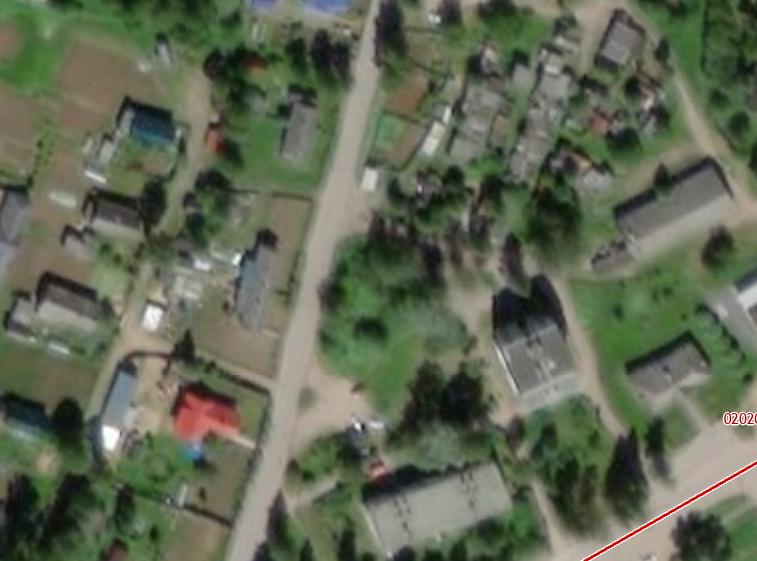 Место размещения площадки ТКО. 2. Ленинградская область, Подпорожский район, г.п. Важины, ул. Осташева, вблизи д.10 Площадь:42 м2 Покрытие: бетонОграждение: трехстороннееКоличество контейнеров: 11Тип контейнеров:	наземный металлическийОбъем 1-го контейнера: 0,75м3 Наличие отсека под КГО: нет Подъезд для спецтранспорта:имеетсяРасстояние до ближайшего МКД (ИЖС, детской, спортивной площадок): 32 мСобственник: АдминистрацияМО «Важинское городское поселение» Эксплуатирующая организация: Акционерное обществом«Управляющая компания по обращению с отходами в Ленинградкой области»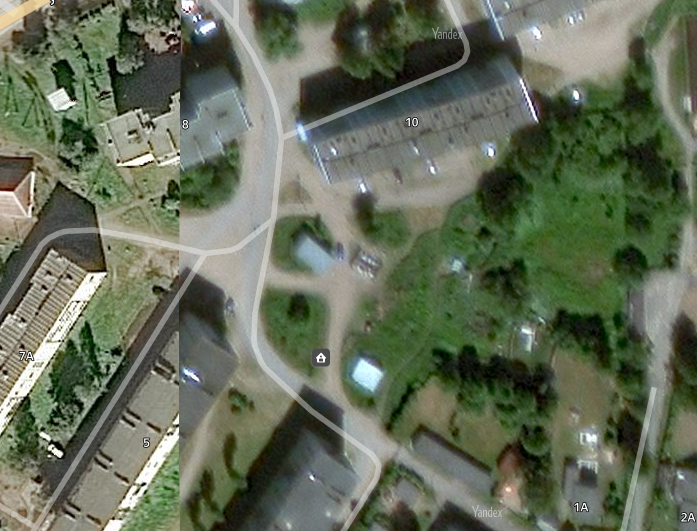 3. Ленинградская область, Подпорожский район, г.п. Важины, ул. Осташева, вблизи д.14Площадь: 63 м2 Покрытие: бетонОграждение: трехстороннееКоличество контейнеров:10Тип контейнеров:	наземный металлическийОбъем 1-го контейнера: 0,75м3 Наличие отсека под КГО: нет Подъезд для спецтранспорта:имеетсяРасстояние до ближайшего МКД (ИЖС, детской, спортивной площадок): 32 мСобственник: АдминистрацияМО «Важинское городское поселение» Эксплуатирующая организация: Акционерное обществом«Управляющая компания по обращению с отходами в Ленинградкой области»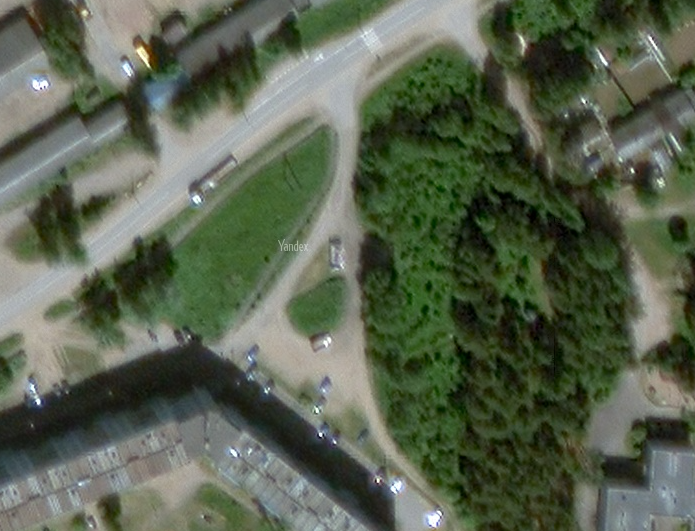 4. Ленинградская область, Подпорожский район, г.п. Важины, ул. Школьная, вблизи д.2Площадь:30 м2 Покрытие: бетонОграждение: трехстороннееКоличество контейнеров: 4 Из них :1-0,75м3 и 3-0,5 м3Тип контейнеров:	наземный металлическийОбъем 1-го контейнера: 0,75м3  0,5м3Наличие отсека под КГО: нет Подъезд для спецтранспорта:имеетсяРасстояние до ближайшего МКД (ИЖС, детской, спортивной площадок): 32 мСобственник: АдминистрацияМО «Важинское городское поселение» Эксплуатирующая организация: Акционерное обществом«Управляющая компания по обращению с отходами в Ленинградкой области»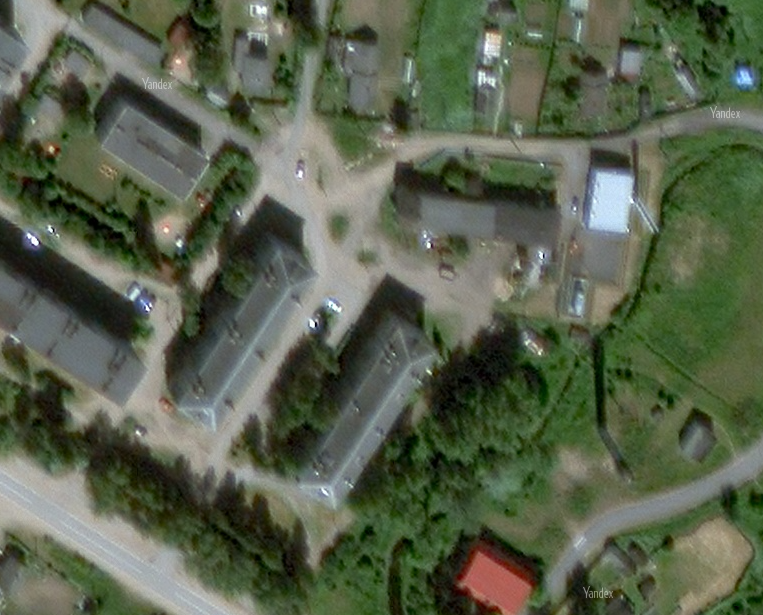 5. Ленинградская область, Подпорожский район, г.п. Важины, ул. Школьная, вблизи д.7 Площадь8 м2 Покрытие: бетонОграждение: трехстороннееКоличество контейнеров: 2Тип контейнеров:	наземный металлическийОбъем 1-го контейнера: 0,75м3 Наличие отсека под КГО: нет Подъезд для спецтранспорта:имеетсяРасстояние до ближайшего МКД (ИЖС, детской, спортивной площадок): 32 мСобственник: АдминистрацияМО «Важинское городское поселение» Эксплуатирующая организация: Акционерное обществом«Управляющая компания по обращению с отходами в Ленинградкой области»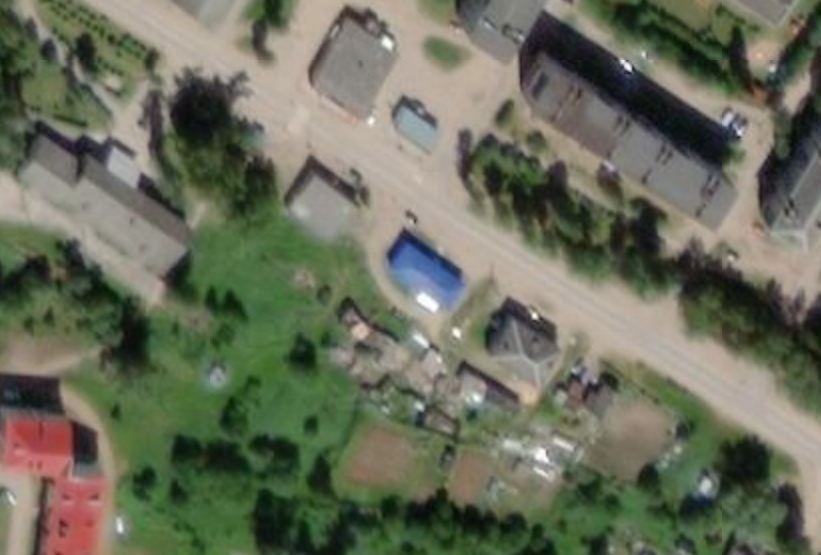 6. Ленинградская область, Подпорожский район, г.п. Важины, ул.  Механизаторов, вблизи д.11, корпус 2 Площадь: 24 м2 Покрытие: бетонОграждение: трехстороннееКоличество контейнеров: 5. Из них 1-0,75м3 и 4-0,5 м3Тип контейнеров:	наземный металлическийОбъем 1-го контейнера: 0,75м3 , 0,5м3Наличие отсека под КГО: нет Подъезд для спецтранспорта:имеетсяРасстояние до ближайшего МКД (ИЖС, детской, спортивной площадок): 32 мСобственник: АдминистрацияМО «Важинское городское поселение» Эксплуатирующая организация: Акционерное обществом«Управляющая компания по обращению с отходами в Ленинградкой области»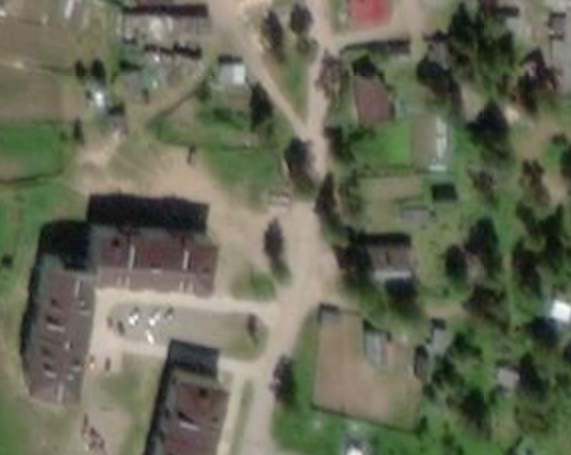 7. Ленинградская область, Подпорожский район, г.п. Важины, ул. Трифанова, вблизи д.8аПлощадь: 36 м2 Покрытие: бетонОграждение: трехстороннееКоличество контейнеров: 3Тип контейнеров:	наземный металлическийОбъем 1-го контейнера: 0,75м3 Наличие отсека под КГО: нет Подъезд для спецтранспорта:имеетсяРасстояние до ближайшего МКД (ИЖС, детской, спортивной площадок): 32 мСобственник: АдминистрацияМО «Важинское городское поселение» Эксплуатирующая организация: Акционерное обществом«Управляющая компания по обращению с отходами в Ленинградкой области»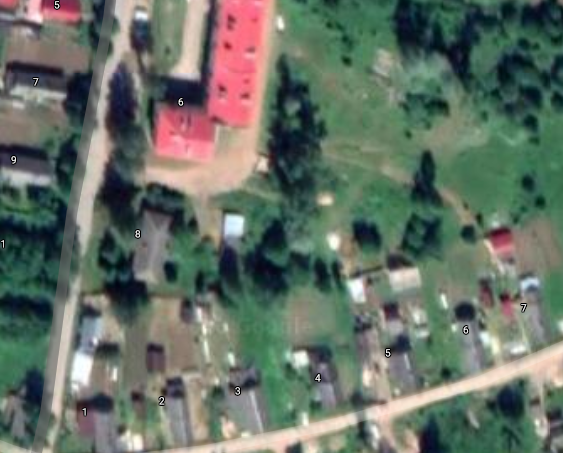 8. Ленинградская область, Подпорожский район, г.п. Важины, ул. Новопоселковая , вблизи д.10бПлощадь:8  м2 Покрытие: бетонОграждение: трехстороннееКоличество контейнеров: 1Тип контейнеров:	наземный металлическийОбъем 1-го контейнера: ,0,5м3 Наличие отсека под КГО: нет Подъезд для спецтранспорта:имеетсяРасстояние до ближайшего МКД (ИЖС, детской, спортивной площадок): 32 мСобственник: АдминистрацияМО «Важинское городское поселение» Эксплуатирующая организация: Акционерное обществом«Управляющая компания по обращению с отходами в Ленинградкой области»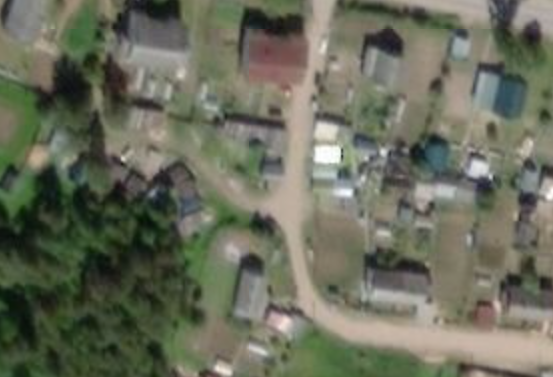 9. Ленинградская область, Подпорожский район, г.п. Важины, ул. Физкультурная, вблизи д.9Площадь: 8 м2 Покрытие: бетонОграждение: трехстороннееКоличество контейнеров: 2Тип контейнеров:	наземный металлическийОбъем 1-го контейнера: 0,75м3 Наличие отсека под КГО: нет Подъезд для спецтранспорта:имеетсяРасстояние до ближайшего МКД (ИЖС, детской, спортивной площадок): 32 мСобственник: АдминистрацияМО «Важинское городское поселение» Эксплуатирующая организация: Акционерное обществом«Управляющая компания по обращению с отходами в Ленинградкой области»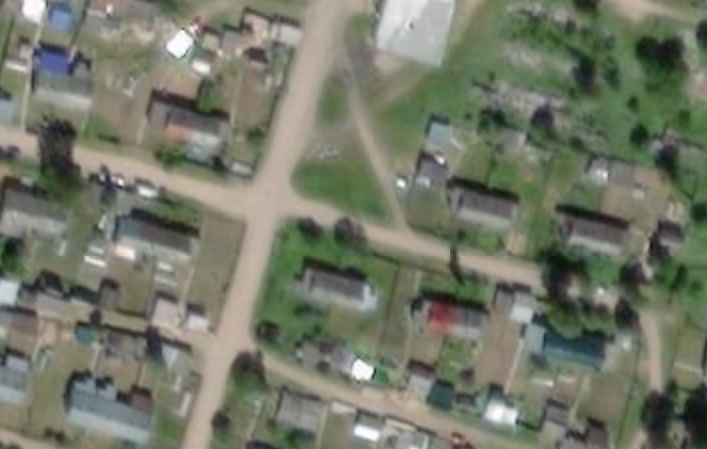 10. Ленинградская область, Подпорожский район, г.п. Важины, ул. Новопоселковая, вблизи д.24Площадь:8  м2 Покрытие: бетонОграждение: трехстороннееКоличество контейнеров: 2Тип контейнеров:	наземный металлическийОбъем 1-го контейнера: 0, 5м3 Наличие отсека под КГО: нет Подъезд для спецтранспорта:имеетсяРасстояние до ближайшего МКД (ИЖС, детской, спортивной площадок): 32 мСобственник: АдминистрацияМО «Важинское городское поселение» Эксплуатирующая организация: Акционерное обществом«Управляющая компания по обращению с отходами в Ленинградкой области»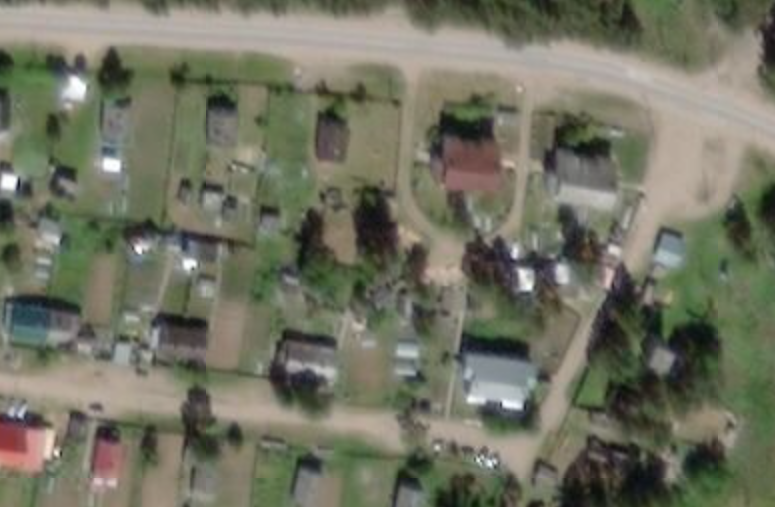 11. Ленинградская область, Подпорожский район, г.п. Важины, ул. Трифанова, вблизи д.15Площадь: 8 м2 Покрытие: бетонОграждение: трехстороннееКоличество контейнеров: 5Тип контейнеров:	наземный металлическийОбъем 1-го контейнера: 0,75м3 Наличие отсека под КГО: нет Подъезд для спецтранспорта:имеетсяРасстояние до ближайшего МКД (ИЖС, детской, спортивной площадок): 32 мСобственник: АдминистрацияМО «Важинское городское поселение» Эксплуатирующая организация: Акционерное обществом«Управляющая компания по обращению с отходами в Ленинградкой области»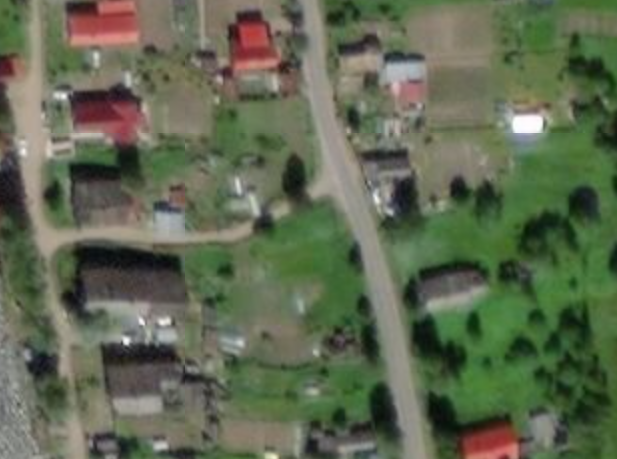 12. Ленинградская область, Подпорожский район, г.п. Важины, ул. Механизаторов, вблизи д.16бПлощадь: 15 м2 Покрытие: бетонОграждение: трехстороннееКоличество контейнеров: 5Тип контейнеров:	наземный металлическийОбъем 1-го контейнера: 0,75м3 Наличие отсека под КГО: нет Подъезд для спецтранспорта:имеетсяРасстояние до ближайшего МКД (ИЖС, детской, спортивной площадок): 32 мСобственник: АдминистрацияМО «Важинское городское поселение» Эксплуатирующая организация: Акционерное обществом«Управляющая компания по обращению с отходами в Ленинградкой области»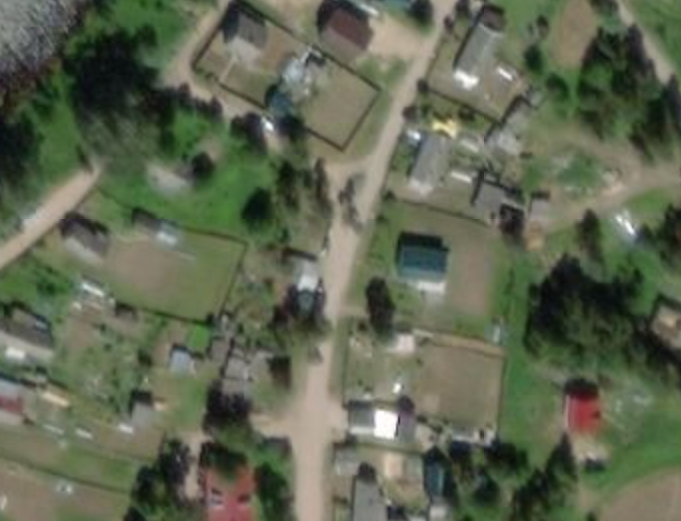 13. Ленинградская область, Подпорожский район, г.п. Важины, ул. Механизаторов, вблизи д.2 Площадь: 15 м2 Покрытие: бетонОграждение: трехстороннееКоличество контейнеров: 5Тип контейнеров:	наземный металлическийОбъем 1-го контейнера: 0,75м3 Наличие отсека под КГО: нет Подъезд для спецтранспорта:имеетсяРасстояние до ближайшего МКД (ИЖС, детской, спортивной площадок): 32 мСобственник: АдминистрацияМО «Важинское городское паоселение» Эксплуатирующая организация: Акционерное обществом«Управляющая компания по обращению с отходами в Ленинградкой области»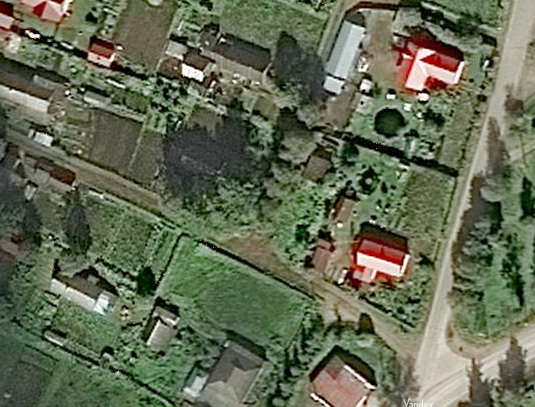 14. Ленинградская область, Подпорожский район, г.п. Важины, ул. Боровая, вблизи д.11 Площадь: 15 м2 Покрытие: бетонОграждение: трехстороннееКоличество контейнеров: 5Тип контейнеров:	наземный металлическийОбъем 1-го контейнера: 0,75м3 Наличие отсека под КГО: нет Подъезд для спецтранспорта:имеетсяРасстояние до ближайшего МКД (ИЖС, детской, спортивной площадок): 32 мСобственник: АдминистрацияМО «Важинское городское поселение» Эксплуатирующая организация: Акционерное обществом«Управляющая компания по обращению с отходами в Ленинградкой области»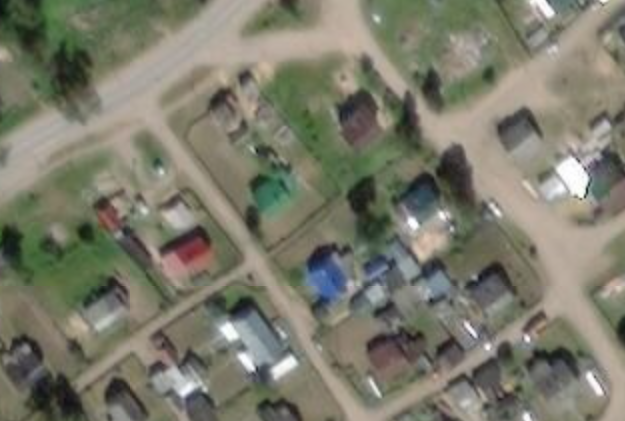 15. Ленинградская область, Подпорожский район, г.п. Важины, ул. Северная, вблизи д.11Площадь: 15 м2 Покрытие: бетонОграждение: трехстороннееКоличество контейнеров: 5Тип контейнеров:	наземный металлическийОбъем 1-го контейнера: 0,75м3 Наличие отсека под КГО: нет Подъезд для спецтранспорта:имеетсяРасстояние до ближайшего МКД (ИЖС, детской, спортивной площадок): 32 мСобственник: АдминистрацияМО «Важинское городское поселение» Эксплуатирующая организация: Акционерное обществом«Управляющая компания по обращению с отходами в Ленинградкой области»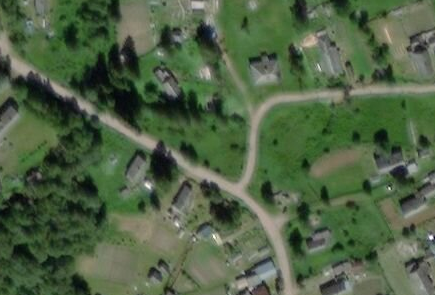 16. Ленинградская область, Подпорожский район, г.п. Важины, ул. Зеленая, вблизи д.1Площадь: 15 м2 Покрытие: бетонОграждение: трехстороннееКоличество контейнеров: 5Тип контейнеров:	наземный металлическийОбъем 1-го контейнера: 0,75м3 Наличие отсека под КГО: нет Подъезд для спецтранспорта:имеетсяРасстояние до ближайшего МКД (ИЖС, детской, спортивной площадок): 32 мСобственник: АдминистрацияМО «Важинское городское поселние» Эксплуатирующая организация: Акционерное обществом«Управляющая компания по обращению с отходами в Ленинградкой области»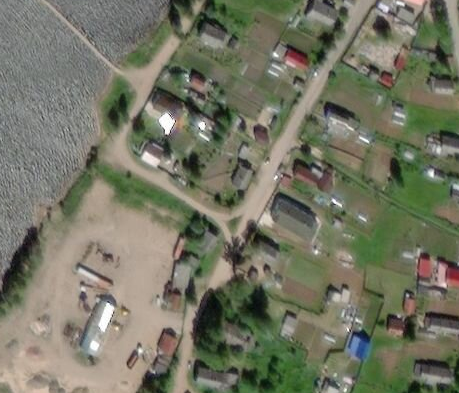 17. Ленинградская область, Подпорожский район, г.п. Важины, ул. Южная, вблизи д.11 Площадь: 15 м2 Покрытие: бетонОграждение: трехстороннееКоличество контейнеров: 5Тип контейнеров:	наземный металлическийОбъем 1-го контейнера: 0,75м3 Наличие отсека под КГО: нет Подъезд для спецтранспорта:имеетсяРасстояние до ближайшего МКД (ИЖС, детской, спортивной площадок): 32 мСобственник: АдминистрацияМО «Важинское городское поселение» Эксплуатирующая организация: Акционерное обществом«Управляющая компания по обращению с отходами в Ленинградкой области»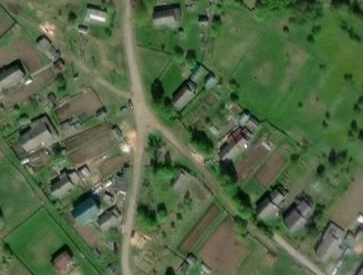 18. Ленинградская область, Подпорожский район, г.п. Важины, ул. Новопоселковая, вблизи д.1в Площадь: 15 м2 Покрытие: бетонОграждение: трехстороннееКоличество контейнеров: 5Тип контейнеров:	наземный металлическийОбъем 1-го контейнера: 0,75м3 Наличие отсека под КГО: нет Подъезд для спецтранспорта:имеетсяРасстояние до ближайшего МКД (ИЖС, детской, спортивной площадок): 32 мСобственник: АдминистрацияМО «Важинсмкое  городское поселение» Эксплуатирующая организация: Акционерное обществом«Управляющая компания по обращению с отходами в Ленинградкой области»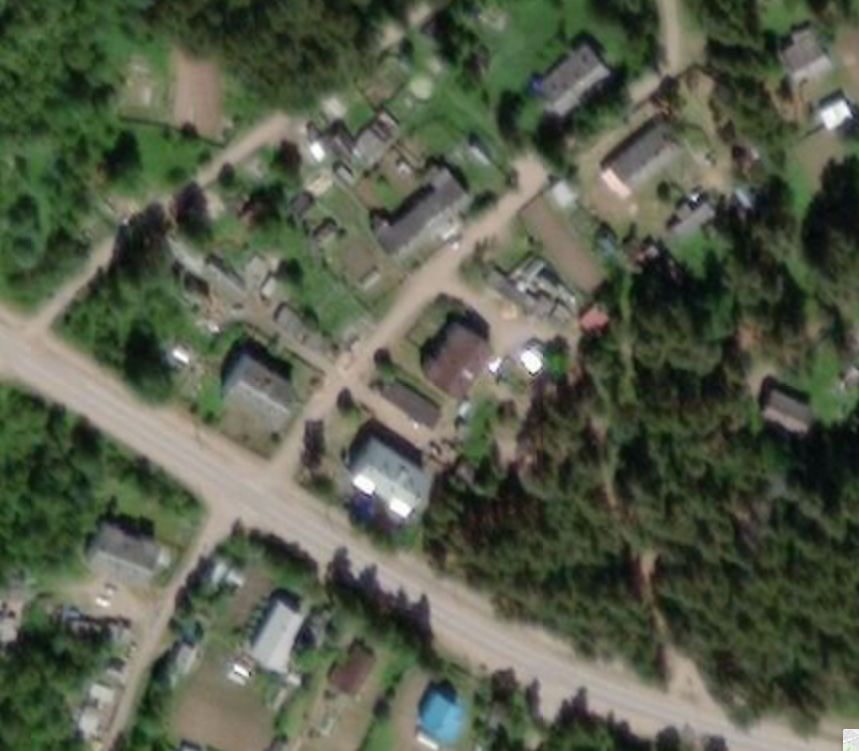 19. Ленинградская область, Подпорожский район, г.п. Важины, ул. Новопоселковая, вблизи д.2аПлощадь: 15 м2 Покрытие: бетонОграждение: трехстороннееКоличество контейнеров: 5Тип контейнеров:	наземный металлическийОбъем 1-го контейнера: 0,75м3 Наличие отсека под КГО: нет Подъезд для спецтранспорта:имеетсяРасстояние до ближайшего МКД (ИЖС, детской, спортивной площадок): 32 мСобственник: АдминистрацияМО «Важинское городское поселение» Эксплуатирующая организация: Акционерное обществом«Управляющая компания по обращению с отходами в Ленинградкой области»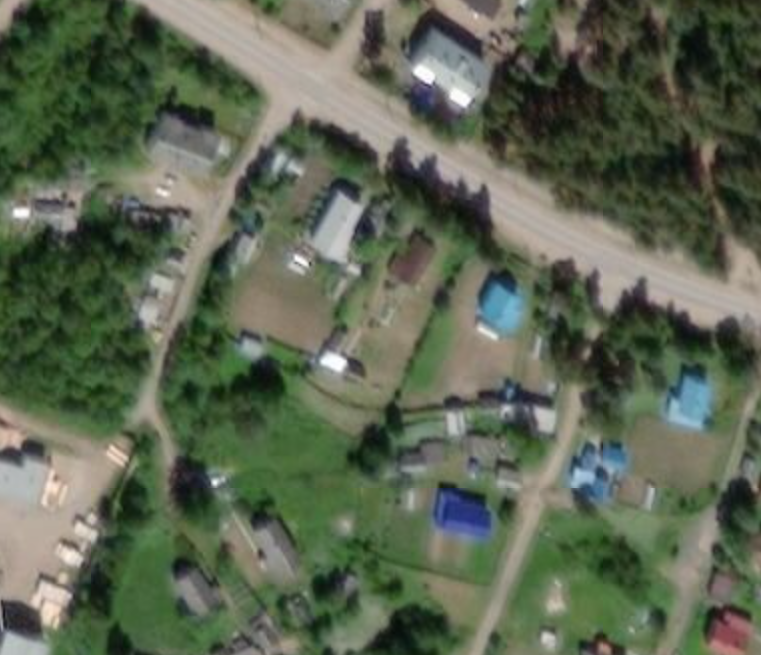 